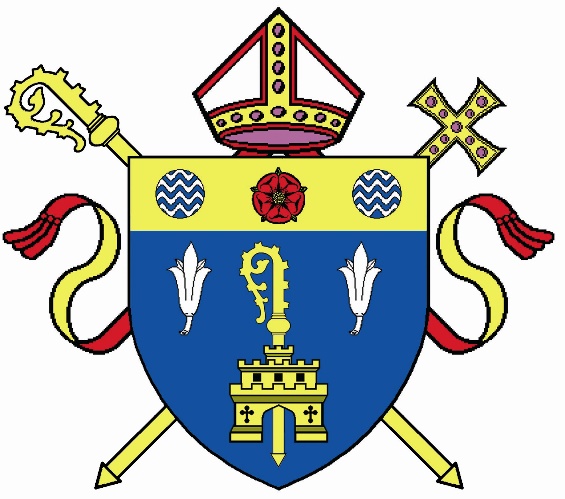 DIOCESE OF LANCASTER EDUCATION SERVICEDENOMINATIONAL INSPECTION REPORT(Section 48)St. Joseph’s Catholic School,WorkingtonDENOMINATIONAL INSPECTION REPORT (Section 48)onTHE CATHOLIC LIFE OF THE SCHOOL AND RELIGIOUS EDUCATIONInspection JudgementsPart A: Catholic LifePart B: Religious EducationSummary of Inspection JudgementsSchool:School:Address:Address:Telephone Number:Telephone Number:Email Address:Email Address:School URN:School URN:Headteacher:Headteacher:Chair of Governors:Chair of Governors:Lead Inspector:Team Inspector:Date of Inspection:INFORMATION ABOUT THE SCHOOLSt Joseph’s is a small 11-16 Catholic school serving the community of Workington. With a small and truly comprehensive intake the school serves a geographical area covering Workington and Maryport. St Joseph’s is an improving school both in terms of the spiritual development of its pupils and their academic achievements. The percentage of students from minority ethnic groups is well below the national average. The percentage of disadvantaged students, supported by pupil premium, is higher than the national average and students come to St. Joseph’s with a lower than national average Key Stage 2 point score.STUDENTSY7Y8Y9Y10Y11TotalNumber on roll139146159135120699Catholics on roll5234373045198Other Christian denomination5871957861363Other faith background112No religious affiliation2941272613136No of learners from ethnic groups5143215Total on SEN Register3528251517120Total with Statements of SEN1923116Exclusions in last academic year 2015-16Permanent0Fixed termFixed termFixed termFixed term6666Index of multiple deprivation0.24(2016)PARISHES SERVED BY THE SCHOOLPARISHES SERVED BY THE SCHOOLName of ParishName of ParishNo of StudentsNo of StudentsNo of StudentsSt Gregory’sSt Gregory’s202202202Our Lady and St Michael’sOur Lady and St Michael’s314314314St Mary’sSt Mary’s139139139Our Lady and St Patrick’s, MaryportOur Lady and St Patrick’s, Maryport434343St Joseph’s, CockermouthSt Joseph’s, Cockermouth111TEACHING TIME FOR REY7Y8Y9Y10Y11TotalTotal teaching time (Hours) 2017/182.52.51.662.52.511.66% of teaching time 2017/1810106.6610109.33% of teaching time (proposed) 2018/19TEACHING TIME FOR ENGLISHY7Y8Y9Y10Y11TotalTotal teaching time (Hours) 2017/184.164.164.164.164.1620.83% of teaching time 2017/1816.7016.7016.7016.7016.7016.7% of teaching time (proposed) 2018/19TEACHING TIME FOR MATHSY7Y8Y9Y10Y11TotalTotal teaching time (Hours) 2017/183.333.334.164.164.1619.16% of teaching time 2017/1813.313.316.716.716.715.3% of teaching time (proposed) 2018/19STAFFINGSTAFFINGORGANISATIONFull-time teachers30Published admission number150Part-time teachers13Number of classes26Total full-time equivalent (FTE)37.8Average class size KS328Classroom Support assistants9Average class size KS426Percentage of Catholic teachers37.2Number of teachers teaching RE 4Number of teachers with CCRS or equivalent3Number of teachers currently undertaking CCRS0Chaplaincy staffing1EXPENDITURE (£)Last financial year2016-17_Current financial year 2017-1018__Next financial year2018-2019__Total expenditure on teaching and learning resources73,75975,00075,000RE Curriculum allowance from above854642306000English Curriculum allowance from above945381497000Chaplaincy capitation220040004000Retreats and visits253040805080Investment in upgraded St Joseph’s Room12,743Total CPD budget20,00020,00020,000RE allocation for CPD1200900 on goingDepends on the needs of the staffWhole School CPD with Primary feeder schools on working in a Catholic  school6,5006,5006,500BRIEF STATEMENT about the INSET devoted to Religious Education and the Catholic Life of the school during the past two years.For the past three years St. Joseph’s has held an annual joint whole staff INSET with either their partner primary schools or St Benedict’s school. The themes have all been related to working in a Catholic School.Most recentKS4 REKS4 REKS4 REKS4 English anyKS4 English anyKS4 English anyKS4 English anyKS4 MathsKS4 MathsKS4 MathsKS4 MathsMost recent% EntryA*-CA/A*% Entry9-4%9-59-7% Entry9-4%9-59-7201793%85%32.1%100%72.8%27.2%7.6%99%65.2%34.8%6.5%201696%77.6%32.7%99%55.9%99%66.7%How the school has developed since the last inspectionSince her appointment as Headteacher, Miss Kennedy has evaluated the impact of the school’s Mission Statement in St Joseph’s school. The evaluation took place in Autumn 2016. The exam results and other monitoring processes found that the Mission Statement was not being lived in the school community. However, over the last year, St Joseph’s has come to a new confidence in its Catholic Life and vision. The document “The Way” steers the school into a renewal of faith and lays the foundations for all members of the community to be involved, to understand and deepen their relationship with God.Implementation of a quality assurance cycle is enabling the quality of teaching and learning to improve, which is beginning to impact positively on the progress of students at both key stages. Overall Effectiveness2Catholic Life 2Religious Education1KEY FINDINGS St Joseph’s is a good Catholic school with many outstanding features. Significant developments are beginning to have an impact in enriching the spiritual life of the school, and the overall effectiveness of the school is improving rapidly. The vision and determination of the head teacher and governors is reshaping the heart of the school and clear strategic goals, which strive to place Christ at the centre of the school, are helping the school to reassert its distinctive Catholic features and heritage.  Students are beginning to embrace this new emphasis and are helped by a supportive environment engendered by dedicated and committed staff. Students and staff describe St Joseph’s as one big family and the school as an extension of their own family.  This ideal is clearly manifested in the life of this school.The Lay Chaplain has been instrumental in the improvements to the Catholic Life of St. Joseph’s. His work on developing ‘The Way’ has led to a change in culture that has placed prayer at the heart of the school community. Religious Education at St. Joseph’s is outstanding.  Progress in RE is impressive and students’ achievement is significantly higher than national standards. Students make more progress in RE than in their other subjects. Teaching and learning in the RE department ensures that students develop an outstanding religious literacy and have an impressive knowledge of the RE curriculum.The leadership of RE is outstanding. The commitment to improving outcomes for students is shared by the entire department. The subject leader is supported well by the headteacher and governors so that RE has a very high profile within the school.KEY FINDINGS St Joseph’s is a good Catholic school with many outstanding features. Significant developments are beginning to have an impact in enriching the spiritual life of the school, and the overall effectiveness of the school is improving rapidly. The vision and determination of the head teacher and governors is reshaping the heart of the school and clear strategic goals, which strive to place Christ at the centre of the school, are helping the school to reassert its distinctive Catholic features and heritage.  Students are beginning to embrace this new emphasis and are helped by a supportive environment engendered by dedicated and committed staff. Students and staff describe St Joseph’s as one big family and the school as an extension of their own family.  This ideal is clearly manifested in the life of this school.The Lay Chaplain has been instrumental in the improvements to the Catholic Life of St. Joseph’s. His work on developing ‘The Way’ has led to a change in culture that has placed prayer at the heart of the school community. Religious Education at St. Joseph’s is outstanding.  Progress in RE is impressive and students’ achievement is significantly higher than national standards. Students make more progress in RE than in their other subjects. Teaching and learning in the RE department ensures that students develop an outstanding religious literacy and have an impressive knowledge of the RE curriculum.The leadership of RE is outstanding. The commitment to improving outcomes for students is shared by the entire department. The subject leader is supported well by the headteacher and governors so that RE has a very high profile within the school.WHAT THE SCHOOL NEEDS TO DO TO IMPROVE FURTHERWHAT THE SCHOOL NEEDS TO DO TO IMPROVE FURTHERTo improve further the school needs to:Develop a balance between catechesis and action, so that students are able to respond to the call to live the Gospel in their daily lives. Develop strategies to enable students to take increasing responsibility for shaping activities with a religious character in the school and the wider community.Extend the experience of pupil enjoyment of their learning in RE. Secure correct curriculum time for RE in Year 9.To improve further the school needs to:Develop a balance between catechesis and action, so that students are able to respond to the call to live the Gospel in their daily lives. Develop strategies to enable students to take increasing responsibility for shaping activities with a religious character in the school and the wider community.Extend the experience of pupil enjoyment of their learning in RE. Secure correct curriculum time for RE in Year 9.The Catholic Life of the School2The extent to which pupils contribute to and benefit from the Catholic Life of the school2How well leaders and managers promote, monitor and evaluate the provision for the Catholic Life of the school1The quality of provision for the Catholic Life of the school2The Catholic Life of St. Joseph’s is good. Significant developments are beginning to have an impact in enriching the spiritual life of the school.  One of the most significant developments is the introduction of ‘The Way’ as a tool for reinvigorating the Catholic Life in the school. The Way is a resource, produced by the school’s lay Chaplain, which strategically plans the spiritual and moral development of students and staff.  In the short time it has been employed by the school, it is clear that seeds have been sown which are allowing prayer to grow centrally in the life of the school. All students now experience prayer at the start of their day.  One student commented that they appreciate this opportunity to have time each day to “think about the bigger things”.The ‘Way of the Day’ resources are of the highest quality and are built upon firm theological foundations.  They are highly catechetical and provide an opportunity for the formation of staff and students and the development of their spiritual life. The Way has ensured that students are becoming familiar with prayers from the Catholic Heritage.  A celebration of Holy Mass during the inspection demonstrated how ‘at ease’ students were in making the responses and engaging in the celebration. The reverence and respect during liturgies is greatly appreciated by the Parish Priest and governors, who comment that there has been a change in culture in the way students engage with these opportunities.The leaders of the school recognise that students need to take on a greater role in shaping and delivering the prayer and liturgical life of the school. In response, and in collaboration with primary heads, the school has introduced Prayer Leaders, students with a specific responsibility for prayer ministry within the school. A member of staff stated that Prayer Leaders make a significant contribution to the school through their bold witness to their peers.  There are an increasing number of students who are able to express their own views and beliefs with confidence. Many of these students are members of the JEFF Group (Jesus’ Everlasting and Faithful Followers Group). During a meeting of the group the students, led by the Chaplain, were observed actively engaging with Scripture and responding in prayer.Students were very clear that the relationship with staff is one of the strengths of the school and appreciate the care and dedication of all staff.  This was also evident in the reorganised pastoral structure, represented as a family tree. A teacher new to the school said that this idea of family was exactly how it felt to be at St Joseph’s. The behaviour policy and high expectations of behaviour in lessons and around the school evidences the development of positive attitudes, highlighting respect for one another. The new behaviour system focuses on rewarding positive behaviour and has consequences that are beginning to be followed through consistently. Students reported that any incidents of poor behaviour were dealt with quickly and efficiently.The new Headteacher is totally committed to the Church’s mission in education. She has ensured that the Mission Statement ‘Living, Loving and Learning through Christ’ is becoming a true reflection of how the community lives and works together.Charity work is now planned across the school and year groups. During the inspection the Year charities were launched, which included the local food bank and a cancer treatment suite. As of yet, most students were not able to express confidently why it was important to support charities.Governors and Leaders have put prayer at the centre of school life. The Chaplaincy area has actually been put at the centre of the school. It is a visible sign of the importance placed on the Catholic ethos of the school: an inviting space that is open for all students to use at any time. The work of the governors is a strength of St Joseph’s. Governors know the school very well. They value planned opportunities to listen to students. Last year they interviewed students about the systems for rewards and sanctions. They reflected and reported what they had learnt to governor committees. Using this feedback, the rewards system in school has been revised and an increased number of achievement points are given out weekly. The awarding of these achievement points is now monitored, securing consistency across the school. Students reported that the points “encourage you to be better”.The quality of provision in the Catholic Life of the school is such that the Gospel is now guiding the aspirations of the entire school community. The school is beginning to implement diocesan guidelines on human relationships and sex education. The direction of pastoral support is constantly driven. Staff understand their revised roles as form tutors; senior staff understand their quality assurance roles. The importance of reconciliation in restoring damaged relationships is recognised by staff and consistently acted upon. The co-ordinated approach to supporting whole families, responding swiftly to perceived needs, helps to generate positive engagement with parents. The strong support for the school from parents can be seen in the response to the inspection survey.  One parent commented, “From the start of the day my child feels loved and supported”.  94% of parents who responded agreed that their children were happy in school. The Catholic Life of St. Joseph’s is good. Significant developments are beginning to have an impact in enriching the spiritual life of the school.  One of the most significant developments is the introduction of ‘The Way’ as a tool for reinvigorating the Catholic Life in the school. The Way is a resource, produced by the school’s lay Chaplain, which strategically plans the spiritual and moral development of students and staff.  In the short time it has been employed by the school, it is clear that seeds have been sown which are allowing prayer to grow centrally in the life of the school. All students now experience prayer at the start of their day.  One student commented that they appreciate this opportunity to have time each day to “think about the bigger things”.The ‘Way of the Day’ resources are of the highest quality and are built upon firm theological foundations.  They are highly catechetical and provide an opportunity for the formation of staff and students and the development of their spiritual life. The Way has ensured that students are becoming familiar with prayers from the Catholic Heritage.  A celebration of Holy Mass during the inspection demonstrated how ‘at ease’ students were in making the responses and engaging in the celebration. The reverence and respect during liturgies is greatly appreciated by the Parish Priest and governors, who comment that there has been a change in culture in the way students engage with these opportunities.The leaders of the school recognise that students need to take on a greater role in shaping and delivering the prayer and liturgical life of the school. In response, and in collaboration with primary heads, the school has introduced Prayer Leaders, students with a specific responsibility for prayer ministry within the school. A member of staff stated that Prayer Leaders make a significant contribution to the school through their bold witness to their peers.  There are an increasing number of students who are able to express their own views and beliefs with confidence. Many of these students are members of the JEFF Group (Jesus’ Everlasting and Faithful Followers Group). During a meeting of the group the students, led by the Chaplain, were observed actively engaging with Scripture and responding in prayer.Students were very clear that the relationship with staff is one of the strengths of the school and appreciate the care and dedication of all staff.  This was also evident in the reorganised pastoral structure, represented as a family tree. A teacher new to the school said that this idea of family was exactly how it felt to be at St Joseph’s. The behaviour policy and high expectations of behaviour in lessons and around the school evidences the development of positive attitudes, highlighting respect for one another. The new behaviour system focuses on rewarding positive behaviour and has consequences that are beginning to be followed through consistently. Students reported that any incidents of poor behaviour were dealt with quickly and efficiently.The new Headteacher is totally committed to the Church’s mission in education. She has ensured that the Mission Statement ‘Living, Loving and Learning through Christ’ is becoming a true reflection of how the community lives and works together.Charity work is now planned across the school and year groups. During the inspection the Year charities were launched, which included the local food bank and a cancer treatment suite. As of yet, most students were not able to express confidently why it was important to support charities.Governors and Leaders have put prayer at the centre of school life. The Chaplaincy area has actually been put at the centre of the school. It is a visible sign of the importance placed on the Catholic ethos of the school: an inviting space that is open for all students to use at any time. The work of the governors is a strength of St Joseph’s. Governors know the school very well. They value planned opportunities to listen to students. Last year they interviewed students about the systems for rewards and sanctions. They reflected and reported what they had learnt to governor committees. Using this feedback, the rewards system in school has been revised and an increased number of achievement points are given out weekly. The awarding of these achievement points is now monitored, securing consistency across the school. Students reported that the points “encourage you to be better”.The quality of provision in the Catholic Life of the school is such that the Gospel is now guiding the aspirations of the entire school community. The school is beginning to implement diocesan guidelines on human relationships and sex education. The direction of pastoral support is constantly driven. Staff understand their revised roles as form tutors; senior staff understand their quality assurance roles. The importance of reconciliation in restoring damaged relationships is recognised by staff and consistently acted upon. The co-ordinated approach to supporting whole families, responding swiftly to perceived needs, helps to generate positive engagement with parents. The strong support for the school from parents can be seen in the response to the inspection survey.  One parent commented, “From the start of the day my child feels loved and supported”.  94% of parents who responded agreed that their children were happy in school. The quality of Religious Education1How well pupils achieve and enjoy their learning in Religious Education1How well leaders and managers monitor and evaluate the provision for Religious Education1The quality of provision in Religious Education1Religious Education (RE) at St. Joseph’s is outstanding.  Progress in RE is impressive both in the context of this school and compared with national standards.  In 2017 85% of students achieved a grade C or above, which is well above the national average.Students work very hard in RE and are driven to achieve outstanding outcomes in GCSE. They know they are well taught and they appreciate the high standard of education they receive.  They recognise that much is demanded of them and respond well to these demands. They articulate their understanding of the place of RE at the heart of the school’s life and that they learn so well in the subject that they will be able to do their best in it. Students were seen to focus very fully during lessons, exhibiting a strong commitment to their learning and a clear willingness to support one another while learning. Students and parents have a very detailed understanding of how well they have done and what they need to do to improve and are able to precisely articulate how they have made progress within lessons and over time. This is evident in books and in the progress files held by the department.  The new marking policy ensures that each student acts on feedback in order to improve their learning.  This operates consistently across the department. The curriculum is very well linked to the assessment programme.  The religious literacy of pupils is very high and they are confident in using theological terms and concepts.  For instance, during a lesson students showed a fluency in their ability to articulate their understanding of the term theotokos through a sound integration of previous learning about the Incarnation and Christian understanding of the divinity of Christ.  Throughout their studies, they gain an understanding of the Catholic Faith and other faiths. They appear to have a less developed understanding of how their studies may impact on their own and others’ lives.The RE department is made up of completely dedicated teachers who are skilled professionals.  All are subject specialists who have a thorough grasp of, and expertise in, their subject.  It is evident that in their own lives what they teach is not merely ‘academic’ but a lived reality - there is a great awareness that they are first called to witness.  They are motivated to strive for the highest standards for student achievement and are willing to devote extra time and energies to ensure that each can achieve all to their fullest capacity.  Leadership in RE is informed by a high level of expertise and a determined vision.  There is relentless focus on improving learning which is evidenced by the school’s outstanding GCSE results in the subject.   The new marking policy ensures that each student receives personal feedback to enable improvement.RE has a high profile within the school.  Governors are involved in monitoring the RE department through the Quality Assurance Cycle they have in place.  The link governor visits the department regularly.  She works closely with the Head of Department and has a full understanding of the strengths of the department and provides feedback to other governors.  The curriculum meets the guidance of the Curriculum Directory in its content, is informed by Fit for Mission? Schools and is highly academic.  Areas of study offer a systematic study of Catholic theology as well as offering opportunities for studying other belief systems.  Students are given opportunities to reflect on the big questions; their experience of RE would be further enhanced by a renewed focus on how their own learning is connected to their personal development.  During the inspection students were less skilled at making connections between what they were learning in their RE lessons and the way this was a lived reality within the school.Time allocation is slightly under the recommendations of the Bishops’ Conference of England and Wales [9.3% due to reduction in Year 9].  Governors and leaders recognise the need to correct this imbalance and are encouraged to do so.The department has coped well with the introduction of the new GCSE specification and has adapted the syllabus for younger students to help them prepare for future success.  The senior leadership of the school is supportive of the vision of the department and through regular monitoring and engagement ensure that existing high standards are maintained.Overall Effectiveness2Capacity for sustained improvement1Catholic Life2The extent to which pupils contribute to and benefit from the Catholic Life of the school.2How well leaders and managers promote and ensure provision for the Catholic Life of the school through monitoring and evaluation.1The quality of provision for the Catholic Life of the school.2Religious Education1How well pupils achieve and enjoy their learning in Religious Education.1How well leaders and managers monitor and evaluate the provision for Religious Education.1The quality of provision in Religious Education.1Pupil OutcomesLeadership & ManagementProvisionOverallCatholic Life2122Religious Education1111